ODG 15-year plan								 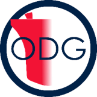 NotesThese are subject to change at the discretion of the General Committee.*= The 8 bell contest in 2022 will instead be held at the location & date of the AGM. The decision on future years will be made by the November 2022 General Committee meeting. If the 2022 pattern is extended into future years, the Branch nominated for the 8 bell contest will not be called upon.^= Chiltern and Oxford City Branches have exchanged hosting years for Ringing Day in 2023 (now Chiltern) and 2024 (now Oxford City)Spring Gen CommRinging DayAGM8 Bell contest6 Bell contestNov Gen Comm & 10 bell contestYear2nd Saturday in MarchEarly May BH3rd Saturday in MayEither same day as AGM or Ringing Day1st Saturday in October4th Saturday in November2022ChilternSonning DReading EBSB*NewburyVOWH2023ONBChiltern^W&WS OxonChipping NBanbury2024North BucksOxford City^EBSBCentral BucksSonning DBicester2025NewburyONBS OxonVOWHOxford CityReading2026Chipping NortonBicesterNorth BucksBanburyCentral BucksW&W2027VOWHS OxonOxford CityONBReadingNewbury2028Central BucksEBSBSonning DChilternBicesterNorth Bucks2029South OxonW&WChipping NOxford CityBanburyONB2030EBSBReadingNewburySonning DVOWHChiltern2031BanburyNorth BucksCentral BucksBicesterW&WChipping N2032Sonning DNewburyVOWHReadingChilternEBSB2033Oxford CityChipping NBanburyW&WONBS Oxon2034BicesterCentral BucksChilternNorth BucksEBSBSonning D2035ReadingVOWHONBNewburyS OxonOxford City2036W&WBanburyBicesterChipping NNorth BucksCentral Bucks